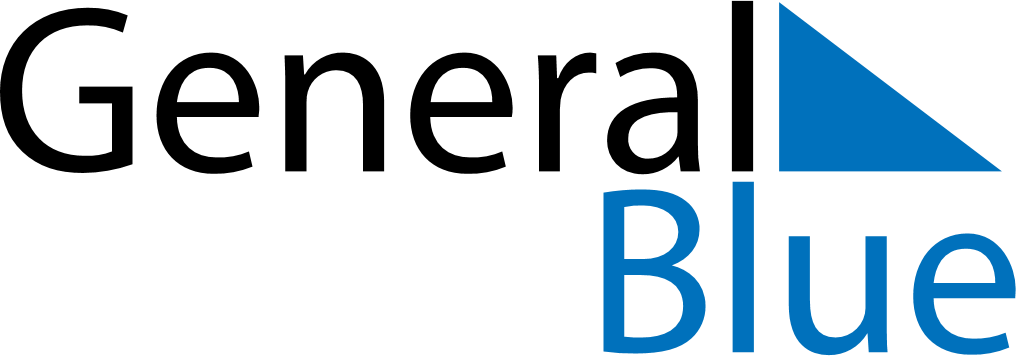 July 2027July 2027July 2027July 2027United StatesUnited StatesUnited StatesSundayMondayTuesdayWednesdayThursdayFridayFridaySaturday1223456789910Independence DayIndependence Day (substitute day)111213141516161718192021222323242526272829303031